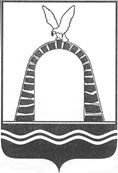 АДМИНИСТРАЦИЯ ГОРОДА БАТАЙСКАПОСТАНОВЛЕНИЕ17.05.2019 г.                                          № 820		                                    г. БатайскОб утверждении отчета о реализации  и оценки бюджетной эффективности муниципальной программы города Батайска «Информационное общество» за 2018 год В соответствии решением Коллегии Администрации города Батайска от 19.03.2019           № 25 «О рассмотрении отчета о реализации  и оценки бюджетной эффективности муниципальной программы города Батайска «Информационное общество» за 2018год», постановлением Администрации города Батайска от 30.10.2018 № 170 «Об утверждении Положения о порядке разработки, реализации и оценки эффективности муниципальных программ города Батайска», постановлением Администрации города Батайска от 27.11.2018 № 295 «Об утверждении Методических рекомендаций по разработке и реализации муниципальных программ города Батайска», и руководствуясь Уставом муниципального образования «Город Батайск»ПОСТАНОВЛЯЮ:Утвердить отчет о реализации и оценки бюджетной эффективности муниципальной программы города Батайска «Информационное общество» за 2018 год, согласно приложению.Разместить отчет о реализации и оценки бюджетной эффективности муниципальной программы города Батайска «Информационное общество» за 2018 год на официальном сайте Администрации города Батайска в информационно-телекоммуникационной сети «Интернет».Контроль за выполнением настоящего постановления возложить на заместителя главы Администрации города Батайска Вилкова А.Н.И.о. главы Администрации города Батайска						                                            А.Н. ВилковПостановление вносит отдел информационно-коммуникационных технологий Администрации города БатайскаПриложение к постановлению Администрации города Батайскаот 17.05.2019 г. № 820Отчет о реализации  и оценки бюджетной эффективности муниципальной программы города Батайска «Информационное общество» за 2018 год.	Муниципальная программа города Батайска «Информационное общество» утверждена постановлением Администрации города Батайска от 15.11.2013 № 571 «Об утверждении муниципальной программы города Батайска «Информационное общество» (далее – Муниципальная программа).	Ответственный исполнитель Муниципальной программы Администрация города Батайска (отдел информации и коммуникаций Администрации города Батайска). 	Соисполнители Муниципальной программы: Финансовое управление города Батайска; Управление жилищно-коммунального хозяйства города Батайска; Управление культуры города Батайска; Управление по архитектуре и градостроительству города Батайска; Управление образования города Батайска; Комитет по управлению имуществом города Батайска; Управление социальной защиты населения города Батайска; Отдел записи актов гражданского состояния города Батайска; Муниципальное бюджетное учреждение «Многофункциональный центр предоставления государственных и муниципальных услуг» города Батайска; Пресс-секретарь Администрации города Батайска.	Программа состоит из трех подпрограмм:	- «Развитие информационных технологий»;	- «Оптимизация и повышение качества предоставления государственных и муниципальных услуг в городе Батайске, в том числе на базе Муниципального бюджетного учреждения «Многофункциональный центр предоставления государственных и муниципальных услуг» города Батайска»;	- «Развитие средств массовой информации».	Цели Муниципальной программы:	- развитие информационно-телекоммуникационной среды, способствующей повышению качества жизни населения и обеспечению устойчивого и стабильного социально-экономического развития города Батайска; 	- повышение эффективности бюджетных расходов на внедрение информационных технологий в деятельность структурных подразделений и отраслевых (функциональных) органов Администрации города Батайска за счет устранения дублирующих затрат на формирование разрозненных ведомственных информационных ресурсов; 	- повышение качества предоставления государственных и  муниципальных услуг в городе Батайске; своевременное и достоверное информирование населения о деятельности Администрации города Батайска.	На реализацию Муниципальной программы в 2018 году было выделено 32881,1 тыс. руб. из них федеральный бюджет 0,0; областной бюджет 3257,9 тыс. руб.; бюджет города Батайска 28123,2 тыс. руб.; внебюджетные источники 1500,0  тыс. руб.		Таким образом, в 2018 году удалось достичь следующих результатов:	- совершенствование информационной и телекоммуникационной инфраструктуры;	- повышение уровня информированности населения о деятельности структурных подразделений и отраслевых (функциональных) органов Администрации города Батайска;	- повышение спроса на информационно-коммуникационные технологии со стороны структурных подразделений и отраслевых (функциональных) органов Администрации города Батайска, повышение готовности и мотивации работников структурных подразделений и отраслевых (функциональных) органов Администрации города Батайска к использованию современных информационно-коммуникационных технологий в своей деятельности;	- защиты информации, используемой при выполнении функций и полномочий структурными подразделениями и отраслевыми (функциональными) органами Администрации города Батайска, в том числе организация защиты персональных данных и иной информации, используемой при организации межведомственного взаимодействия и оказании государственных и муниципальных услуг;	- развитие сервисов на основе информационных и телекоммуникационных технологий в ключевых сферах социально-экономического развития города Батайска; 	- обеспечение предоставления государственных и муниципальных услуг в электронном виде;	- модернизация образовательного процесса за счет внедрения современных информационных и телекоммуникационных технологий;	- повышение доступности информации о культурном достоянии  для граждан и организаций; повышение спроса на информационно-коммуникационные технологии со стороны граждан и организаций, повышение готовности и мотивации граждан и организаций к использованию современных информационно-коммуникационных технологий в своей жизнедеятельности;	- повышение оперативности и качества принимаемых решений, сокращение издержек на управление за счет создания соответствующих ведомственных информационно аналитических систем;	- обеспечение гарантированного уровня информационной открытости структурных подразделений и отраслевых (функциональных) органов Администрации города Батайска; повышение уровня доверия и взаимодействия; сокращение затрат времени на реализацию гражданами своих конституционных прав и обязанностей за счет создания новых и модернизации действующих ведомственных информационных систем; 	- расширение возможностей и повышение качества предоставления государственных и муниципальных услуг на базе Муниципального бюджетного учреждения «Многофункциональный центр предоставления государственных и муниципальных услуг» города Батайска;	- соблюдение налогового законодательства; 	расширение возможностей государственных и муниципальных услуг на базе Муниципального бюджетного учреждения «Многофункциональный центр предоставления государственных и муниципальных услуг» города Батайска;	- расширение возможностей государственных и муниципальных услуг на базе Муниципального бюджетного учреждения «Многофункциональный центр предоставления государственных и муниципальных услуг» города Батайска;	- привлечение общественного интереса к деятельности Администрации города Батайска и укрепление атмосферы доверия к ним граждан;	- улучшение координации и взаимодействия граждан, Администрации города Батайска и средств массовой информации по вопросам местного значения;	- соблюдение законодательства регулирующего вопросы опубликования нормативных правовых актов;	- привлечение внимания и формирование у населения интереса к деятельности Администрации города Батайска.Таблица 1Сведения о достижении значений индикаторов (показателей)муниципальной программы города Батайска «Информационное общество» Таблица 2Сведения о степени выполнения основных мероприятий подпрограмм муниципальной программы города Батайска «Информационное общество»Таблица 3СВЕДЕНИЯоб использовании местного бюджета, областного бюджета, федерального и внебюджетных источников на реализациюмуниципальной программы города Батайска «Информационное общество» за 2018 годТаблица 4Информация о возникновении экономии бюджетных ассигнований на реализацию основного мероприятия муниципальной программы, в том числе и в результате проведенных конкурсных процедур, при условии его исполнения в полном объеме в 2018 годумуниципальная программа города Батайска «Информационное общество»  (наименование программы)Таблица 5Информация о перераспределении бюджетных ассигнований между основными мероприятиями муниципальной программы в 2018 годумуниципальная программа города Батайска «Информационное общество»(наименование программы)Таблица 6Информация о соблюдении условий софинансирования расходных обязательств при реализации основных мероприятий муниципальной программы в 2018 годумуниципальная программа города Батайска «Информационное общество» (наименование программы)
Субсидия на предоставление услуг по принципу экстерриториальности (наименование направления субсидии)Таблица 7Информация о соблюдении условий софинансирования расходных обязательств при реализации основных мероприятий муниципальной программы в 2018 году
муниципальная программа города Батайска «Информационное общество»
(наименование программы)
Субсидия на обеспечение и развитие деятельности Муниципального бюджетного учреждения «Многофункциональный центр предоставления государственных и муниципальных услуг» города Батайска(наименование направления субсидии)	* В соответствии с постановлением Правительства Ростовской области от 28.12.2011 № 302 «Об уровне софинансирования субсидий местным бюджетам для софинансирования расходных обязательств, возникающих при выполнении полномочий органов местного самоуправления по вопросам местного значения».Таблица 8Информация о расходах за счет средств, полученных от предпринимательской и иной приносящей доход деятельности, муниципальных бюджетных и автономных учреждений города в 2018 году
муниципальная программа города Батайска «Информационное общество»(наименование программы)*   Остаток средств на начало отчетного года.** Остаток средств на начало года, следующего за отчетным.Таблица 9Информация об исполнении муниципальных заданий, установленных подведомственным учреждениям, в рамках реализации муниципальной программы в 2018 годумуниципальная программа города Батайска «Информационное общество»(наименование программы)*   Остаток средств на начало отчетного года.** Остаток средств на начало года, следующего за отчетным.Начальник общего отдела Администрация города Батайск                                                                                                                                                                     В.С. Мирошникова№ п/пИндикатор (показатель) (наименование)ЕдиницаизмеренияЗначения индикаторов (показателей) муниципальной программы, подпрограммы муниципальной программыЗначения индикаторов (показателей) муниципальной программы, подпрограммы муниципальной программыЗначения индикаторов (показателей) муниципальной программы, подпрограммы муниципальной программыОбоснование отклонений значений индикатора (показателя) на конец отчетного года (при наличии)№ п/пИндикатор (показатель) (наименование)Единицаизмерениягод,предшествующий отчетномуотчетный годотчетный годОбоснование отклонений значений индикатора (показателя) на конец отчетного года (при наличии)№ п/пИндикатор (показатель) (наименование)Единицаизмерениягод,предшествующий отчетномупланфактОбоснование отклонений значений индикатора (показателя) на конец отчетного года (при наличии)12345671. Муниципальная программа города Батайска «Информационное общество»1. Муниципальная программа города Батайска «Информационное общество»1. Муниципальная программа города Батайска «Информационное общество»1. Муниципальная программа города Батайска «Информационное общество»1. Муниципальная программа города Батайска «Информационное общество»1. Муниципальная программа города Батайска «Информационное общество»1. Муниципальная программа города Батайска «Информационное общество»1.Доля муниципальных услуг, предоставляемых структурными подразделениями и отраслевыми (функциональными) органами Администрации города Батайска в электронном виде, в общем количестве муниципальных услуг, предоставляемых структурными подразделениями и отраслевыми (функциональными) органами Администрации города Батайскапроцентов51,087,052,0отсутствие бюджетных ассигнований на создание информационных систем 2.Доля обучающихся, которым предоставлена возможность пользоваться новыми технологиями, в том числе информационнымипроцентов98,999,199,1-3.Доля граждан, имеющих доступ к получению государственных и муниципальных услуг по принципу «одного окна» по месту пребывания, в том числе Муниципальном бюджетном учреждении «Многофункциональный центр предоставления государственных и муниципальных услуг» города Батайскапроцентов100,095,0100,0Открытие дополнительных окон в МФЦПодпрограмма «Развитие информационных технологий»Подпрограмма «Развитие информационных технологий»Подпрограмма «Развитие информационных технологий»Подпрограмма «Развитие информационных технологий»Подпрограмма «Развитие информационных технологий»Подпрограмма «Развитие информационных технологий»Подпрограмма «Развитие информационных технологий»1.1.Доля рабочих мест в структурных подразделений и отраслевых (функциональных) органов Администрации города Батайска, включенных в межведомственную систему электронного документооборота и делопроизводствапроцентов55,060,018,0Отсутствие финансирования на приобретение (обслуживание) аппаратных и программных средств отраслевыми (функциональными) органами Администрации города Батайска 1.2.Количество юридических лиц и  должностных лиц структурных подразделений и отраслевых (функциональных) органов Администрации города Батайска, имеющих ключ усиленной квалифицированной электронной подписиштук2530 32Внедрение электронного документооборота1.3.Количество информационных систем, введенных в эксплуатациюштук01 0отсутствие бюджетных ассигнований1.4.Доля  архивов, в которых используются информационные системы учета (описи) и ведения каталогов в электронном видепроцентов50,0100,0100,0-1.5.Доля оцифрованных архивных документов архивовпроцентов100,00,16100,0доля оцифрованного научно-справочного аппарата1.6.Доля населения, использующего информационно-телекоммуникационную сеть «Интернет» для взаимодействия со структурными подразделениями и отраслевыми (функциональными) органами Администрации города Батайскапроцентов36,038,0 38,0-Подпрограмма «Оптимизация и повышение качества предоставления государственных и муниципальных услуг в городе Батайске, в том числе на базе Муниципального бюджетного учреждения «Многофункциональный центр предоставления государственных и муниципальных услуг» города Батайска»Подпрограмма «Оптимизация и повышение качества предоставления государственных и муниципальных услуг в городе Батайске, в том числе на базе Муниципального бюджетного учреждения «Многофункциональный центр предоставления государственных и муниципальных услуг» города Батайска»Подпрограмма «Оптимизация и повышение качества предоставления государственных и муниципальных услуг в городе Батайске, в том числе на базе Муниципального бюджетного учреждения «Многофункциональный центр предоставления государственных и муниципальных услуг» города Батайска»Подпрограмма «Оптимизация и повышение качества предоставления государственных и муниципальных услуг в городе Батайске, в том числе на базе Муниципального бюджетного учреждения «Многофункциональный центр предоставления государственных и муниципальных услуг» города Батайска»Подпрограмма «Оптимизация и повышение качества предоставления государственных и муниципальных услуг в городе Батайске, в том числе на базе Муниципального бюджетного учреждения «Многофункциональный центр предоставления государственных и муниципальных услуг» города Батайска»Подпрограмма «Оптимизация и повышение качества предоставления государственных и муниципальных услуг в городе Батайске, в том числе на базе Муниципального бюджетного учреждения «Многофункциональный центр предоставления государственных и муниципальных услуг» города Батайска»Подпрограмма «Оптимизация и повышение качества предоставления государственных и муниципальных услуг в городе Батайске, в том числе на базе Муниципального бюджетного учреждения «Многофункциональный центр предоставления государственных и муниципальных услуг» города Батайска»2.1.Доля граждан, имеющих доступ к получению государственных и муниципальных услуг по принципу «одного окна» по месту пребывания, в том числе Муниципальном бюджетном учреждении «Многофункциональный центр предоставления государственных и муниципальных услуг» города БатайскаКоличество государственных и муниципальных услуг предоставляемых на базе Муниципального бюджетного учреждения «Многофункциональный центр предоставления государственных и муниципальных услуг» города Батайскапроцентовштук100,0260100,0300100,0260-Перегруженность офисов МФЦ, увеличение времени ожидания заявителей 2.2.Расходы на уплату налогов, сборов и иных платежей реализацию социально-значимых проектовпроцентов--100-2.3.Организация исполнительно-распорядительных функций, связанных с реализацией переданных государственных полномочий штук--82-2.4.Реализация принципа экстерриториальностиштук--5555 муниципальных образований Ростовской областиПодпрограмма «Развитие средств массовой информации»Подпрограмма «Развитие средств массовой информации»Подпрограмма «Развитие средств массовой информации»Подпрограмма «Развитие средств массовой информации»Подпрограмма «Развитие средств массовой информации»Подпрограмма «Развитие средств массовой информации»Подпрограмма «Развитие средств массовой информации»3.1.Количество экземпляров печатных средств массовой информации (газет)штук101501099010150Уменьшение печати бесплатных экземпляров на рекламу газеты «Вперёд»3.2.Доля опубликованных нормативных правовых актов в информационном бюллетени Администрации города Батайска «Батайск официальный» к общему количеству актов, подлежащих опубликованию в информационном бюллетени Администрации города Батайска «Батайск официальный»процентов100100100-3.3.Доля населения города Батайска, информированного о деятельности Администрации города Батайскапроцентов505050-№ п/пНаименование основного мероприятия подпрограммы, мероприятия ведомственной целевой программыОтветственный исполнительПлановый срокПлановый срокФактический срокФактический срокРезультатыРезультатыПроблемы, возникшие в ходе реализации мероприятия№ п/пНаименование основного мероприятия подпрограммы, мероприятия ведомственной целевой программыОтветственный исполнительначала реализацииокончания реализацииначала реализацииокончания реализациизапланированныедостигнутыеПроблемы, возникшие в ходе реализации мероприятия123456789101. Подпрограмма «Развитие информационных технологий»1. Подпрограмма «Развитие информационных технологий»1. Подпрограмма «Развитие информационных технологий»1. Подпрограмма «Развитие информационных технологий»1. Подпрограмма «Развитие информационных технологий»1. Подпрограмма «Развитие информационных технологий»1. Подпрограмма «Развитие информационных технологий»1. Подпрограмма «Развитие информационных технологий»1. Подпрограмма «Развитие информационных технологий»1. Подпрограмма «Развитие информационных технологий»1.1.Создание и развитие информационной и телекоммуникационной инфраструктурыОтдел информации и коммуникаций Администрации города Батайска;Финансовое управление города Батайска;Управление жилищно-коммунального хозяйства города Батайска;Управление культуры города Батайска;Управление по архитектуре и градостроительству города Батайска;Управление образования города Батайска;Комитет по управлению имуществом города Батайска;Управление социальной защиты населения города Батайска;Отдел записи актов гражданского состояния города Батайска;Муниципальное бюджетное учреждение «Многофункциональный центр предоставления государственных и муниципальных услуг» города Батайска01.01.201831.12.201801.01.201831.12.2018наличие на территории города Батайска современной информационной и телекоммуникационной инфраструктуры;повышение уровня информированности населения о деятельности структурных подразделений и отраслевых (функциональных) органов Администрации города Батайска;повышение спроса на информационно-коммуникационные технологии со стороны структурных подразделений и отраслевых (функциональных) органов Администрации города Батайска, повышение готовности и мотивации работников структурных подразделений и отраслевых (функциональных) органов Администрации города Батайска к использованию современных информационно-коммуникационных технологий в своей деятельностисовершенствование информационной и телекоммуникационной инфраструктуры;повышение уровня информированности населения о деятельности структурных подразделений и отраслевых (функциональных) органов Администрации города Батайска;повышение спроса на информационно-коммуникационные технологии со стороны структурных подразделений и отраслевых (функциональных) органов Администрации города Батайска, повышение готовности и мотивации работников структурных подразделений и отраслевых (функциональных) органов Администрации города Батайска к использованию современных информационно-коммуникационных технологий в своей деятельности-1.2Защита информацииОтдел информации и коммуникаций Администрации города Батайска;Финансовое управление города Батайска;Управление жилищно-коммунального хозяйства города Батайска;Управление культуры города Батайска;Управление по архитектуре и градостроительству города Батайска;Управление образования города Батайска;Комитет по управлению имуществом города Батайска;Управление социальной защиты населения города Батайска;Отдел записи актов гражданского состояния города Батайска;Муниципальное бюджетное учреждение «Многофункциональный центр предоставления государственных и муниципальных услуг» города Батайска01.01.201831.12.201801.01.201831.12.2018обеспечение защиты информации, используемой при выполнении функций и полномочий структурными подразделениями и отраслевыми (функциональными) органами Администрации города Батайска, в том числе организация защиты персональных данных и иной информации, используемой при организации межведомственного взаимодействия и оказании государственных и муниципальных услугзащиты информации, используемой при выполнении функций и полномочий структурными подразделениями и отраслевыми (функциональными) органами Администрации города Батайска, в том числе организация защиты персональных данных и иной информации, используемой при организации межведомственного взаимодействия и оказании государственных и муниципальных услуг-1.3.Развитие систем электронного правительстваОтделинформации и коммуникаций Администрации города Батайска01.01.201831.12.201801.01.201831.12.2018развитие сервисов на основе информационных и телекоммуникационных технологий в ключевых сферах социально-экономического развития города Батайска; обеспечение предоставления государственных и муниципальных услуг в электронном видеразвитие сервисов на основе информационных и телекоммуникационных технологий в ключевых сферах социально-экономического развития города Батайска; обеспечение предоставления государственных и муниципальных услуг в электронном виде-1.4.Использование информационно-телекоммуникационных технологий в образованииУправление образования города Батайска01.01.201831.12.201801.01.201831.12.2018модернизация образовательного процесса за счет внедрения современных информационных и телекоммуникационных технологиймодернизация образовательного процесса за счет внедрения современных информационных и телекоммуникационных технологий-1.5.Использование информационно-коммуникационных технологий в области культуры и гуманитарного просвещенияОтделинформации и коммуникаций Администрации города Батайска Управление культуры города Батайска01.01.201831.12.201801.01.201831.12.2018повышение доступности информации о культурном достоянии  для граждан и организаций; повышение спроса на информационно-коммуникационные технологии со стороны граждан и организаций, повышение готовности и мотивации граждан и организаций к использованию современных информационно- коммуникационных технологий в своей жизнедеятельностиповышение доступности информации о культурном достоянии  для граждан и организаций; повышение спроса на информационно-коммуникационные технологии со стороны граждан и организаций, повышение готовности и мотивации граждан и организаций к использованию современных информационно- коммуникационных технологий в своей жизнедеятельности1.6.Создание, развитие и сопровождение информационных системотдел информации и коммуникаций Администрации города Батайска01.01.201831.12.201801.01.201831.12.2018повышение оперативности и качества принимаемых решений, сокращение издержек на управление за счет создания соответствующих ведомственных информационно аналитических систем;обеспечение гарантированного уровня информационной открытости структурных подразделений и отраслевых (функциональных) органов Администрации города Батайска; повышение уровня доверия и взаимодействия; сокращение затрат времени на реализацию гражданами своих конституционных прав и обязанностей за счет создания новых и модернизации действующих ведомственных информационных систем повышение оперативности и качества принимаемых решений, сокращение издержек на управление за счет создания соответствующих ведомственных информационно аналитических систем;обеспечение гарантированного уровня информационной открытости структурных подразделений и отраслевых (функциональных) органов Администрации города Батайска; повышение уровня доверия и взаимодействия; сокращение затрат времени на реализацию гражданами своих конституционных прав и обязанностей за счет создания новых и модернизации действующих ведомственных информационных систем -1.7.Мероприятия, отражающие специфику развития информационного общества и электронного правительства в городе Батайскеотделинформации и коммуникаций Администрации города Батайска01.01.201831.12.201801.01.201831.12.2018развитие муниципальной информационно-коммуникационной инфраструктуры и обеспечение информационного единства за счет формирования единой информационной инфраструктуры; вовлечение граждан и, в том числе, молодежи в процесс совершенствования муниципальных информационных технологийразвитие муниципальной информационно-коммуникационной инфраструктуры и обеспечение информационного единства за счет формирования единой информационной инфраструктуры; вовлечение граждан и, в том числе, молодежи в процесс совершенствования муниципальных информационных технологий-2. Подпрограмма «Оптимизация и повышение качества предоставления государственных и муниципальных услуг в городе Батайске, в том числе на базе Муниципального бюджетного учреждения «Многофункциональный центр предоставления государственных и муниципальных услуг» города Батайска»2. Подпрограмма «Оптимизация и повышение качества предоставления государственных и муниципальных услуг в городе Батайске, в том числе на базе Муниципального бюджетного учреждения «Многофункциональный центр предоставления государственных и муниципальных услуг» города Батайска»2. Подпрограмма «Оптимизация и повышение качества предоставления государственных и муниципальных услуг в городе Батайске, в том числе на базе Муниципального бюджетного учреждения «Многофункциональный центр предоставления государственных и муниципальных услуг» города Батайска»2. Подпрограмма «Оптимизация и повышение качества предоставления государственных и муниципальных услуг в городе Батайске, в том числе на базе Муниципального бюджетного учреждения «Многофункциональный центр предоставления государственных и муниципальных услуг» города Батайска»2. Подпрограмма «Оптимизация и повышение качества предоставления государственных и муниципальных услуг в городе Батайске, в том числе на базе Муниципального бюджетного учреждения «Многофункциональный центр предоставления государственных и муниципальных услуг» города Батайска»2. Подпрограмма «Оптимизация и повышение качества предоставления государственных и муниципальных услуг в городе Батайске, в том числе на базе Муниципального бюджетного учреждения «Многофункциональный центр предоставления государственных и муниципальных услуг» города Батайска»2. Подпрограмма «Оптимизация и повышение качества предоставления государственных и муниципальных услуг в городе Батайске, в том числе на базе Муниципального бюджетного учреждения «Многофункциональный центр предоставления государственных и муниципальных услуг» города Батайска»2. Подпрограмма «Оптимизация и повышение качества предоставления государственных и муниципальных услуг в городе Батайске, в том числе на базе Муниципального бюджетного учреждения «Многофункциональный центр предоставления государственных и муниципальных услуг» города Батайска»2. Подпрограмма «Оптимизация и повышение качества предоставления государственных и муниципальных услуг в городе Батайске, в том числе на базе Муниципального бюджетного учреждения «Многофункциональный центр предоставления государственных и муниципальных услуг» города Батайска»2. Подпрограмма «Оптимизация и повышение качества предоставления государственных и муниципальных услуг в городе Батайске, в том числе на базе Муниципального бюджетного учреждения «Многофункциональный центр предоставления государственных и муниципальных услуг» города Батайска»2.1.Обеспечение и развитие деятельности Муниципального бюджетного учреждения «Многофункциональный центр предоставления государственных и муниципальных услуг» города БатайскаМуниципальное бюджетное учреждение «Многофункциональный центр предоставления государственных и муниципальных услуг» города Батайска01.01.201831.12.201801.01.201831.12.2018расширение возможностей и повышение качества предоставления государственных и муниципальных услуг на базе Муниципального бюджетного учреждения «Многофункциональный центр предоставления государственных и муниципальных услуг» города Батайскарасширение возможностей и повышение качества предоставления государственных и муниципальных услуг на базе Муниципального бюджетного учреждения «Многофункциональный центр предоставления государственных и муниципальных услуг» города Батайска-2.2.Расходы на уплату налогов, сборов и иных платежей Муниципальное бюджетное учреждение «Многофункциональный центр предоставления государственных и муниципальных услуг» города Батайска01.01.201831.12.201801.01.201831.12.2018соблюдение налогового законодательства соблюдение налогового законодательства -2.3.Организация исполнительно-распорядительных функций, связанных с реализацией переданных государственных полномочий Муниципальное бюджетное учреждение «Многофункциональный центр предоставления государственных и муниципальных услуг» города Батайска01.01.201831.12.201801.01.201831.12.2018расширение возможностей государственных и муниципальных услуг на базе Муниципального бюджетного учреждения «Многофункциональный центр предоставления государственных и муниципальных услуг» города Батайскарасширение возможностей государственных и муниципальных услуг на базе Муниципального бюджетного учреждения «Многофункциональный центр предоставления государственных и муниципальных услуг» города Батайска-2.4.Реализация принципа экстерриториальностиМуниципальное бюджетное учреждение «Многофункциональный центр предоставления государственных и муниципальных услуг» города Батайска01.01.201831.12.201801.01.201831.12.2018расширение возможностей государственных и муниципальных услуг на базе Муниципального бюджетного учреждения «Многофункциональный центр предоставления государственных и муниципальных услуг» города Батайскарасширение возможностей государственных и муниципальных услуг на базе Муниципального бюджетного учреждения «Многофункциональный центр предоставления государственных и муниципальных услуг» города Батайска3. Подпрограмма «Развитие средств массовой информации»3. Подпрограмма «Развитие средств массовой информации»3. Подпрограмма «Развитие средств массовой информации»3. Подпрограмма «Развитие средств массовой информации»3. Подпрограмма «Развитие средств массовой информации»3. Подпрограмма «Развитие средств массовой информации»3. Подпрограмма «Развитие средств массовой информации»3. Подпрограмма «Развитие средств массовой информации»3. Подпрограмма «Развитие средств массовой информации»3. Подпрограмма «Развитие средств массовой информации»3.1.Увеличение количества экземпляров печатных средств массовой информации (газет)Пресс-секретарь Администрации города Батайска01.01.201831.12.201801.01.201831.12.2018привлечение общественного интереса к деятельности Администрации города Батайска и укрепление атмосферы доверия к ним гражданулучшение координации и взаимодействия граждан, Администрации города Батайска и средств массовой информации по вопросам местного значенияпривлечение общественного интереса к деятельности Администрации города Батайска и укрепление атмосферы доверия к ним гражданулучшение координации и взаимодействия граждан, Администрации города Батайска и средств массовой информации по вопросам местного значения-3.2.Публикация нормативных правовых актов в информационном бюллетени Администрации города Батайска «Батайск официальный» в соответствии с законодательствомПресс-секретарь Администрации города Батайска01.01.201831.12.201801.01.201831.12.2018соблюдение законодательства регулирующего вопросы опубликования нормативных правовых актовсоблюдение законодательства регулирующего вопросы опубликования нормативных правовых актов-3.3.Увеличение в средствах массовой информации  количества материалов о деятельности Администрации города БатайскаПресс-секретарь Администрации города Батайска01.01.201831.12.201801.01.201831.12.2018привлечение внимания и формирование у населения интереса к деятельности Администрации города Батайскапривлечение внимания и формирование у населения интереса к деятельности Администрации города БатайскаСтатусНаименование      
муниципальной 
программы, подпрограммы муниципальной программы, основного мероприятияИсточники финансированияОбъем расходов, предусмотренных муниципальной программой (тыс. руб.)Фактические расходы (тыс. руб.)12345ПрограммаИнформационное обществоВсего32881,130377,9ПрограммаИнформационное обществоФедеральный бюджет--ПрограммаИнформационное обществоОбластной бюджет3257,93256,0               ПрограммаИнформационное обществоМестный бюджет28123,226063,5ПрограммаИнформационное обществоВнебюджетные источники1500,01058,4ПодпрограммаРазвитие информационных технологийВсего2730,12577,2ПодпрограммаРазвитие информационных технологийФедеральный бюджет--ПодпрограммаРазвитие информационных технологийОбластной бюджет--ПодпрограммаРазвитие информационных технологийМестный бюджет2730,12577,2ПодпрограммаРазвитие информационных технологийВнебюджетные источники--Основное мероприятие 1.1.Создание и развитие информационной и телекоммуникационной инфраструктурыВсего2730,12577,2Основное мероприятие 1.1.Создание и развитие информационной и телекоммуникационной инфраструктурыФедеральный бюджет--Основное мероприятие 1.1.Создание и развитие информационной и телекоммуникационной инфраструктурыОбластной бюджет--Основное мероприятие 1.1.Создание и развитие информационной и телекоммуникационной инфраструктурыМестный бюджет2730,12577,2Основное мероприятие 1.1.Создание и развитие информационной и телекоммуникационной инфраструктурыВнебюджетные источники--Основное мероприятие 1.2.Защита информацииВсегоВыделение средств не предусмотрено Выделение средств не предусмотрено Основное мероприятие 1.2.Защита информацииФедеральный бюджетВыделение средств не предусмотрено Выделение средств не предусмотрено Основное мероприятие 1.2.Защита информацииОбластной бюджетВыделение средств не предусмотрено Выделение средств не предусмотрено Основное мероприятие 1.2.Защита информацииМестный бюджетВыделение средств не предусмотрено Выделение средств не предусмотрено Основное мероприятие 1.2.Защита информацииВнебюджетные источникиВыделение средств не предусмотрено Выделение средств не предусмотрено Основное мероприятие 1.3Развитие систем электронного правительстваВсегоВыделение средств не предусмотреноВыделение средств не предусмотреноОсновное мероприятие 1.3Развитие систем электронного правительстваФедеральный бюджетВыделение средств не предусмотреноВыделение средств не предусмотреноОсновное мероприятие 1.3Развитие систем электронного правительстваОбластной бюджетВыделение средств не предусмотреноВыделение средств не предусмотреноОсновное мероприятие 1.3Развитие систем электронного правительстваМестный бюджетВыделение средств не предусмотреноВыделение средств не предусмотреноОсновное мероприятие 1.3Развитие систем электронного правительстваВнебюджетные источникиВыделение средств не предусмотреноВыделение средств не предусмотреноОсновное мероприятие 1.4Использование информационно-телекоммуникационных технологий в образовании (оплата услуг доступа к информационно-телекоммуникационной сети «Интернет»)ВсегоВыделение средств не предусмотреноВыделение средств не предусмотреноОсновное мероприятие 1.4Использование информационно-телекоммуникационных технологий в образовании (оплата услуг доступа к информационно-телекоммуникационной сети «Интернет»)Федеральный бюджетВыделение средств не предусмотреноВыделение средств не предусмотреноОсновное мероприятие 1.4Использование информационно-телекоммуникационных технологий в образовании (оплата услуг доступа к информационно-телекоммуникационной сети «Интернет»)Областной бюджетВыделение средств не предусмотреноВыделение средств не предусмотреноОсновное мероприятие 1.4Использование информационно-телекоммуникационных технологий в образовании (оплата услуг доступа к информационно-телекоммуникационной сети «Интернет»)Местный бюджетВыделение средств не предусмотреноВыделение средств не предусмотреноОсновное мероприятие 1.4Использование информационно-телекоммуникационных технологий в образовании (оплата услуг доступа к информационно-телекоммуникационной сети «Интернет»)Внебюджетные источникиВыделение средств не предусмотреноВыделение средств не предусмотреноОсновное мероприятие 1.5Использование информационно-коммуникационных технологий в области культуры и гуманитарного просвещенияВсегоВыделение средств не предусмотреноВыделение средств не предусмотреноОсновное мероприятие 1.5Использование информационно-коммуникационных технологий в области культуры и гуманитарного просвещенияФедеральный бюджетВыделение средств не предусмотреноВыделение средств не предусмотреноОсновное мероприятие 1.5Использование информационно-коммуникационных технологий в области культуры и гуманитарного просвещенияОбластной бюджетВыделение средств не предусмотреноВыделение средств не предусмотреноОсновное мероприятие 1.5Использование информационно-коммуникационных технологий в области культуры и гуманитарного просвещенияМестный бюджетВыделение средств не предусмотреноВыделение средств не предусмотреноОсновное мероприятие 1.5Использование информационно-коммуникационных технологий в области культуры и гуманитарного просвещенияВнебюджетные источникиВыделение средств не предусмотреноВыделение средств не предусмотреноОсновное мероприятие 1.6Создание, развитие и сопровождение информационных системВсегоВыделение средств не предусмотреноВыделение средств не предусмотреноОсновное мероприятие 1.6Создание, развитие и сопровождение информационных системФедеральный бюджетВыделение средств не предусмотреноВыделение средств не предусмотреноОсновное мероприятие 1.6Создание, развитие и сопровождение информационных системОбластной бюджетВыделение средств не предусмотреноВыделение средств не предусмотреноОсновное мероприятие 1.6Создание, развитие и сопровождение информационных системМестный бюджетВыделение средств не предусмотреноВыделение средств не предусмотреноОсновное мероприятие 1.6Создание, развитие и сопровождение информационных системВнебюджетные источникиВыделение средств не предусмотреноВыделение средств не предусмотреноОсновное мероприятие 1.7Мероприятия, отражающие специфику развития информационного общества и электронного правительства в городе БатайскеВсегоВыделение средств не предусмотреноВыделение средств не предусмотреноОсновное мероприятие 1.7Мероприятия, отражающие специфику развития информационного общества и электронного правительства в городе БатайскеФедеральный бюджетВыделение средств не предусмотреноВыделение средств не предусмотреноОсновное мероприятие 1.7Мероприятия, отражающие специфику развития информационного общества и электронного правительства в городе БатайскеОбластной бюджетВыделение средств не предусмотреноВыделение средств не предусмотреноОсновное мероприятие 1.7Мероприятия, отражающие специфику развития информационного общества и электронного правительства в городе БатайскеМестный бюджетВыделение средств не предусмотреноВыделение средств не предусмотреноОсновное мероприятие 1.7Мероприятия, отражающие специфику развития информационного общества и электронного правительства в городе БатайскеВнебюджетные источникиВыделение средств не предусмотреноВыделение средств не предусмотреноПрограммаОптимизация и повышение качества предоставления государственных и муниципальных услуг в городе Батайске, в том числе на базе Муниципального бюджетного учреждения «Многофункциональный центр предоставления государственных и муниципальных услуг» города БатайскаВсего25017,422710,8ПрограммаОптимизация и повышение качества предоставления государственных и муниципальных услуг в городе Батайске, в том числе на базе Муниципального бюджетного учреждения «Многофункциональный центр предоставления государственных и муниципальных услуг» города БатайскаФедеральный бюджет--ПрограммаОптимизация и повышение качества предоставления государственных и муниципальных услуг в городе Батайске, в том числе на базе Муниципального бюджетного учреждения «Многофункциональный центр предоставления государственных и муниципальных услуг» города БатайскаОбластной бюджет3257,93256,0Местный бюджет20759,518896,4Внебюджетные источники1000,0558,4Основное мероприятие 2.1Обеспечение и развитие деятельности Муниципального бюджетного учреждения «Многофункциональный центр предоставления государственных и муниципальных услуг» города БатайскаВсего21649,719351,1Основное мероприятие 2.1Обеспечение и развитие деятельности Муниципального бюджетного учреждения «Многофункциональный центр предоставления государственных и муниципальных услуг» города БатайскаФедеральный бюджет--Основное мероприятие 2.1Обеспечение и развитие деятельности Муниципального бюджетного учреждения «Многофункциональный центр предоставления государственных и муниципальных услуг» города БатайскаОбластной бюджет27,127,1Основное мероприятие 2.1Обеспечение и развитие деятельности Муниципального бюджетного учреждения «Многофункциональный центр предоставления государственных и муниципальных услуг» города БатайскаМестный бюджет20622,618765,7Основное мероприятие 2.1Обеспечение и развитие деятельности Муниципального бюджетного учреждения «Многофункциональный центр предоставления государственных и муниципальных услуг» города БатайскаВнебюджетные источники1000,0558,4Основное мероприятие 2.2Расходы на уплату налогов, сборов и иных платежейВсего110,4104,8Основное мероприятие 2.2Расходы на уплату налогов, сборов и иных платежейФедеральный бюджет--Основное мероприятие 2.2Расходы на уплату налогов, сборов и иных платежейОбластной бюджет--Основное мероприятие 2.2Расходы на уплату налогов, сборов и иных платежейМестный бюджет110,4104,8Основное мероприятие 2.2Расходы на уплату налогов, сборов и иных платежейВнебюджетные источники--Основное мероприятие 2.3Организация исполнительно-распорядительных функций, связанных с реализацией переданных государственных полномочийВсего3125,73125,7Основное мероприятие 2.3Организация исполнительно-распорядительных функций, связанных с реализацией переданных государственных полномочийФедеральный бюджет--Основное мероприятие 2.3Организация исполнительно-распорядительных функций, связанных с реализацией переданных государственных полномочийОбластной бюджет3125,73125,7Основное мероприятие 2.3Организация исполнительно-распорядительных функций, связанных с реализацией переданных государственных полномочийМестный бюджет--Основное мероприятие 2.3Организация исполнительно-распорядительных функций, связанных с реализацией переданных государственных полномочийВнебюджетные источники--Основное мероприятие 2.4Реализация принципа экстерриториальностиВсего131,6129,1Основное мероприятие 2.4Реализация принципа экстерриториальностиФедеральный бюджет--Основное мероприятие 2.4Реализация принципа экстерриториальностиОбластной бюджет105,1103,2Основное мероприятие 2.4Реализация принципа экстерриториальностиМестный бюджет26,525,9Основное мероприятие 2.4Реализация принципа экстерриториальностиВнебюджетные источники--ПодпрограммаРазвитие средств массовой информацииВсего5133,65089,9ПодпрограммаРазвитие средств массовой информацииФедеральный бюджет--ПодпрограммаРазвитие средств массовой информацииОбластной бюджет--ПодпрограммаРазвитие средств массовой информацииМестный бюджет4633,64589,9ПодпрограммаРазвитие средств массовой информацииВнебюджетные источники500,0500,0Основное мероприятие 3.1Официальное опубликование нормативно-правовых актов, иных информационных материалов Администрации города БатайскаВсего564,1562,8Основное мероприятие 3.1Официальное опубликование нормативно-правовых актов, иных информационных материалов Администрации города БатайскаФедеральный бюджет--Основное мероприятие 3.1Официальное опубликование нормативно-правовых актов, иных информационных материалов Администрации города БатайскаОбластной бюджет--Основное мероприятие 3.1Официальное опубликование нормативно-правовых актов, иных информационных материалов Администрации города БатайскаМестный бюджет564,1562,8Основное мероприятие 3.1Официальное опубликование нормативно-правовых актов, иных информационных материалов Администрации города БатайскаВнебюджетные источники--Основное мероприятие 3.2Информационное сопровождение деятельности Администрации города БатайскаВсего2034,51992,1Основное мероприятие 3.2Информационное сопровождение деятельности Администрации города БатайскаФедеральный бюджет--Основное мероприятие 3.2Информационное сопровождение деятельности Администрации города БатайскаОбластной бюджет--Основное мероприятие 3.2Информационное сопровождение деятельности Администрации города БатайскаМестный бюджет2034,51992,1Основное мероприятие 3.2Информационное сопровождение деятельности Администрации города БатайскаВнебюджетные источники--Основное мероприятие 3.3Развитие печатных средств массовой информацииВсего2535,02535,0Основное мероприятие 3.3Развитие печатных средств массовой информацииФедеральный бюджет--Основное мероприятие 3.3Развитие печатных средств массовой информацииОбластной бюджет--Основное мероприятие 3.3Развитие печатных средств массовой информацииМестный бюджет2035,02035,0Основное мероприятие 3.3Развитие печатных средств массовой информацииВнебюджетные источники500,0500,0Наименование основного мероприятия муниципальной программы (по инвестиционным расходам - в разрезе объектов)Ожидаемый непосредственный результат (тыс. рублей)Фактически сложившийся результат (тыс. рублей)Сумма экономии (тыс. рублей)Сумма экономии (тыс. рублей)Наименование основного мероприятия муниципальной программы (по инвестиционным расходам - в разрезе объектов)Ожидаемый непосредственный результат (тыс. рублей)Фактически сложившийся результат (тыс. рублей)всегов том числе в результате проведенных конкурсных процедур-----Наименование основного мероприятия муниципальной программы (по инвестиционным расходам - в разрезе объектов)Перераспределение бюджетных ассигнований между основными мероприятиями программыПерераспределение бюджетных ассигнований между основными мероприятиями программыПримечание(№ нормативного правового акта,№ справки о перераспределении)Наименование основного мероприятия муниципальной программы (по инвестиционным расходам - в разрезе объектов)сумма(тыс. рублей)(+), (-)причины перераспределенияПримечание(№ нормативного правового акта,№ справки о перераспределении)----ВСЕГО:---Наименование муниципального образования Ростовской области(по инвестиционным расходам -в разрезе объектов)Установленный объем софинансирования расходов* (%)Установленный объем софинансирования расходов* (%)Объем фактических расходов областного бюджетаОбъем фактических расходов областного бюджетаОбъем фактических расходов местного бюджетаОбъем фактических расходов местного бюджетаНаименование муниципального образования Ростовской области(по инвестиционным расходам -в разрезе объектов)областной бюджетместный бюджеттыс. рублей%тыс. рублей%Наименование муниципального образования Ростовской области(по инвестиционным расходам -в разрезе объектов)Муниципальное образование «Город Батайск»Муниципальное бюджетное учреждение «Многофункциональный центр предоставления государственных и муниципальных услуг» города Батайска79,920,1103,298,225,997,9ВСЕГО:79,920,1103,298,225,997,9Наименование муниципальной программы Ростовской области(по инвестиционным расходам -в разрезе объектов)Установленный объем софинансирования расходов* (%)Установленный объем софинансирования расходов* (%)Объем фактических расходов областного бюджетаОбъем фактических расходов областного бюджетаОбъем фактических расходов местного бюджетаОбъем фактических расходов местного бюджетаНаименование муниципальной программы Ростовской области(по инвестиционным расходам -в разрезе объектов)областной бюджетместный бюджеттыс. рублей%тыс. рублей%Наименование муниципальной программы Ростовской области(по инвестиционным расходам -в разрезе объектов)Муниципальное образование «Город Батайск»Муниципальное бюджетное учреждение «Многофункциональный центр предоставления государственных и муниципальных услуг» города Батайска79,920,127,1100,06,898,8ВСЕГО:79,920,127,1100,06,898,8Наимено-вание муници-пального учрежденияОстаток средств на 01.01.2018*Фактически полученные доходы от предпринимательской и иной приносящей доход деятельностиФактически полученные доходы от предпринимательской и иной приносящей доход деятельностиФактически полученные доходы от предпринимательской и иной приносящей доход деятельностиФактически полученные доходы от предпринимательской и иной приносящей доход деятельностиФактически полученные доходы от предпринимательской и иной приносящей доход деятельностиФактически полученные доходы от предпринимательской и иной приносящей доход деятельностиСредства, направленные на реализацию основных мероприятий муниципальной программы за счет доходов, полученных от предпринимательской и иной приносящей доход деятельностиСредства, направленные на реализацию основных мероприятий муниципальной программы за счет доходов, полученных от предпринимательской и иной приносящей доход деятельностиСредства, направленные на реализацию основных мероприятий муниципальной программы за счет доходов, полученных от предпринимательской и иной приносящей доход деятельностиСредства, направленные на реализацию основных мероприятий муниципальной программы за счет доходов, полученных от предпринимательской и иной приносящей доход деятельностиСредства, направленные на реализацию основных мероприятий муниципальной программы за счет доходов, полученных от предпринимательской и иной приносящей доход деятельностиОстаток на 01.01.2019**Наимено-вание муници-пального учрежденияОстаток средств на 01.01.2018*всегов том числе:в том числе:в том числе:в том числе:в том числе:всегов том числе:в том числе:в том числе:в том числе:Остаток на 01.01.2019**Наимено-вание муници-пального учрежденияОстаток средств на 01.01.2018*всегооказание платных услугдобро-вольные пожертво-ванияцелевые взносы физичес-ких и (или) юриди-ческих лицсредства, получен-ные от прино-сящей доход деятель-ностииные доходывсегооплата труда с начи-слени-ямикапи-тальные вложе-нияматери-альные запасыпрочие расходыОстаток на 01.01.2019**1234567891011121314ВсегоI. Муниципальные бюджетные учрежденияI. Муниципальные бюджетные учрежденияI. Муниципальные бюджетные учрежденияI. Муниципальные бюджетные учрежденияI. Муниципальные бюджетные учрежденияI. Муниципальные бюджетные учрежденияI. Муниципальные бюджетные учрежденияI. Муниципальные бюджетные учрежденияI. Муниципальные бюджетные учрежденияI. Муниципальные бюджетные учрежденияI. Муниципальные бюджетные учрежденияI. Муниципальные бюджетные учрежденияI. Муниципальные бюджетные учрежденияI. Муниципальные бюджетные учрежденияМБУ «МФЦ»города Батайска0,0558,4462,50,00,095,90558,47,80,0245,7312,70,0Итого по бюджетным учреждениям0,0558,4462,50,00,095,90558,47,80,0245,7312,70,0Наименование муниципальных услуг по типам учрежденийОстаток средств на 01.01.2018*Первоначально доведенное муниципальное заданиеПервоначально доведенное муниципальное заданиеМуниципальное задание с учетом корректировкиМуниципальное задание с учетом корректировкиПричины коррек-тировокФактическое исполнение
(тыс. рублей)Фактическое исполнение
(тыс. рублей)Остаток средств на 01.01.2019**Наименование муниципальных услуг по типам учрежденийОстаток средств на 01.01.2018*объем услуг (количество)финансовое обеспечение услуг(тыс. рублей)объем услуг (количество)финансовое обеспечение услуг(тыс. рублей)Причины коррек-тировокобъем услуг (количество)финансовое обеспечение услуг(тыс. рублей)Остаток средств на 01.01.2019**Исполнение муниципальной функции по организации предоставления государственных и муниципальных услуг по принципу «одного окна»0,07600022325,8-23917,6Увеличение штатной численности7601022052,60,0ВСЕГО:22325,823917,622052,6